СООБЩЕНИЕ о возможном установлении публичных сервитутов1. Наименование уполномоченного органа, которым рассматривается ходатайство об установлении публичного сервитута:Администрация Новгородского муниципального района Новгородской области2. Цель установления публичного сервитута: 2.1 размещение объектов электросетевого хозяйства, тепловых сетей, водопроводных сетей, сетей водоотведения, линий и сооружений связи, линейных объектов системы газоснабжения, нефтепроводов и нефтепродуктопроводов, их неотъемлемых технологических частей, если указанные объекты являются объектами федерального, регионального или местного значения, либо необходимы для организации электро-, газо-, тепло-, водоснабжения населения и водоотведения, подключения (технологического присоединения) к сетям инженерно-технического обеспечения, либо переносятся в связи с изъятием земельных участков, на которых они ранее располагались, для государственных или муниципальных нужд (далее также - инженерные сооружения) (в целях безопасной эксплуатации объектов электросетевого хозяйства), а именно:ВЛИ-0,4 кВ Л-2 от КТП-Шолохово-11ВЛИ-0,4 кВ Л-1 от КТП Мшага-5 (отпайка от оп.24/10 до 27/10)ВЛ-0,4 кВ Л-1 от КТП Волховец-5;2.2 строительство, реконструкция, эксплуатация, капитальный ремонт объектов газоснабжения и их неотъемлемых технологических частей, необходимых для организации газоснабжения, подключения (технологического присоединения) к сетям инженерно-технического обеспечения газопровода среднего давления с точкой подключения к существующей газораспределительной сети по региональной программе газификации Новгородской области на 2021-2030 годы, утвержденной указом Губернатора Новгородской области от 13.12.2021 № 636, а именно:Распределительный газопровод среднего давления Новгородский район, д.Новая Деревня, пер. Новодевичей, ул. Клиновая, ул. Новгородская, ул. Заречная3. Адрес и иное описание местоположение земельного участка, в отношении которого испрашивается публичный сервитут: Новгородская область, Новгородский район, Савинское сельское поселение.4. Адрес, по которому заинтересованные лица могут ознакомиться с поступившим ходатайством об установлении публичного сервитута и прилагаемым к нему описанием местоположения границ публичного сервитута, подать заявления об учете прав на земельные участки, а также срок подачи указанных заявлений, время приема заинтересованных лиц для ознакомления с поступившим ходатайством об установлении публичного сервитута:Комитет по земельным ресурсам, землеустройству и градостроительной деятельности Администрации Новгородского муниципального района: Новгородская область, Великий Новгород, ул. Тихвинская, д. 7.График работы комитета по земельным ресурсам, землеустройству и градостроительной деятельности Администрации Новгородского муниципального района: понедельник - пятница: с 8 часов 30 минут до 17 часов 30 минут; перерыв на обед: с 13 часов 00 минут до 14 часов 00 минут, телефон для справок (8162)763564.Правообладатели земельных участков, в отношении которых испрашивается публичный сервитут, если их права не зарегистрированы в Едином государственном реестре недвижимости, в течение пятнадцати дней со дня опубликования данного сообщения подают в Администрацию Новгородского муниципального района (173014, Новгородская область, Великий Новгород, ул. Большая Московская, д. 78, адрес электронной почты: novrayon@novreg.ru ) заявления об учете их прав (обременений прав) на земельные участки с приложением копий документов, подтверждающих эти права (обременения прав). В таких заявлениях указывается способ связи с правообладателями земельных участков, в том числе их почтовый адрес и (или) адрес электронной почты.Правообладатели земельных участков, подавшие такие заявления по истечении указанного срока, несут риски невозможности обеспечения их прав в связи с отсутствием информации о таких лицах и их правах на земельные участки. Такие лица имеют право требовать от обладателя публичного сервитута плату за публичный сервитут не более чем за три года, предшествующие дню направления ими заявления об учете их прав (обременений прав).5. Официальные сайты в информационно-телекоммуникационной сети «Интернет», на которых размещается сообщение о поступившем ходатайстве об установлении публичного сервитута:Официальный сайт Администрации Новгородского муниципального района www.новгородский-район.рф6. Реквизиты решений об утверждении программ комплексного развития систем коммунальной инфраструктуры поселения, указанные в ходатайстве об установлении публичного сервитута:6.1 «Программа комплексного развития систем коммунальной инфраструктуры Савинского сельского поселения Новгородского муниципального района на период 2017-2030 годов», утвержденная постановлением Администрации Новгородского муниципального района от 11.10.2017 №497;6.2 в рамках реализации указа об утверждении региональной программы газификации Новгородской области на 2021-2030 годы от 18.04.2022 N 188, от 09.11.2022 N 670 и в соответствии с проектным решением необходимо осуществить строительство  распорядительного газопровода среднего и низкого давления P≤0.3Мпа  на определенной территории.На основании абонентских договоров о подключении (технологическом присоединении) газоиспользующего оборудования к сети газораспределения в рамках догазификации между АО «Газпром газораспределение Великий Новгород» и Заявителями № Н1411/2021-тп от 14.12.2021, № Н589/2021-тп от 08.12.2021, № Н590/2021-тп от 23.11.2021, № Н771/2021-тп от 25.11.2021, № Н258/2021-тп от 27.10.2021, № Н548/2021-тп от 08.11.2021, № Н303/2021-тп от 29.10.2021, № Н304/2021-тп от 27.10.2021, № Н549/2021-тп от 09.12.2021, № Н506/2021-тп от 08.11.2021, № Н513/2021-тп от 09.11.2021, № Н1183/2021-тп от 16.12.2021, № Н672/2021-тп от 13.01.2022, № Н1551/2021-тп от 15.12.2021, № Н1555/2021-тп от 10.12.2021, № Н1599/2021-то от 29.12.2021, № Н301/2021-тп от 20.01.2022, № Н1719/2022-тп от 05.02.2022, № Н1530/2021-тп от 15.12.2021, № Н2172/2022-тп от 06.04.2022, № Н2077/2022-тп от 08.04.2022, № Н2302/2022-тп от 12.05.2022, № Н2344/2022-тп от 20.05.2022, № Н2358/2022-тп от 21.05.2022, № Н2336/2022-тп от 27.05.2022, № Н2605/2022-тп от 21.07.2022, № Н2728/2022-тп от 09.08.2022, № Н2607/2022-тп от 08.07.2022, № Н2880/2022-тп от 07.09.2022, № Н3001/2022-тп от 14.09.2022, № Н2988/2022-тп от 14.09.2022, № Н2468/2022-тп от 21.09.2022, № Н2944/2022-тп от 24.09.2022, № Н3336/2022-тп от 16.11.2022, № Н3332/2022-тп от 19.11.2022, № Н3329/2022-тп от 23.11.2022, № Н3450/2022-тп от 24.11.2022, № Н3328/2022-тп от 23.11.2022, № Н3508/2022-тп от 10.12.2022, № Н3558/2022-тп от 13.12.2022, № Н3593/2022-тп от 23.12.2022, запроектирован газопровод с точкой подключения в существующую газораспределительную сеть.7. Официальные сайты в информационно-телекоммуникационной сети «Интернет», на которых размещается утвержденная программа комплексного развития систем коммунальной инфраструктуры поселения, которая указана в ходатайстве об установлении публичного сервитута:Официальный сайт Администрации Новгородского муниципального района www.новгородский-район.рф8. Описание местоположения границ публичного сервитута.Прилагается к настоящему сообщению.9. Кадастровые номера земельных участков (при их наличии), в отношении которых испрашивается публичный сервитут:указаны в приложениях 1-4 (по каждому из объектов)Приложение 1СХЕМА ГРАНИЦ РАЗМЕЩЕНИЯ ПУБЛИЧНОГО СЕРВИТУТАОбъект: ВЛИ-0,4 кВ Л-2 от КТП-Шолохово-11Местоположение: Новгородская область, Новгородский район, Савинское сельское поселение, д.ШолоховоКадастровый квартал: 53:11:0300302Кадастровые номера земельных участков: 53:11:0300302:1221, 53:11:0300302:1222, 53:11:0300302:1225, 53:11:0300302:1233, 53:11:0300302:1234, 53:11:0300302:1236, 53:11:0300302:1238, 53:11:0300302:1240, 53:11:0300302:1241, 53:11:0300302:1242, 53:11:0300302:1263, 53:11:0300302:1276, 53:11:0300302:1278, 53:11:0300302:1280, 53:11:0300302:1282, 53:11:0300302:1284, 53:11:0300302:1287, 53:11:0300302:1290, 53:11:0300302:1292, 53:11:0300302:1294, 53:11:0300302:1295, 53:11:0300302:1296, 53:11:0300302:1319, 53:11:0300302:1320, 53:11:0300302:1326, 53:11:0300302:1520Система координат: МСК-53 (2 зона)Площадь сервитута: 4225 кв.мЛист 1/Листов 2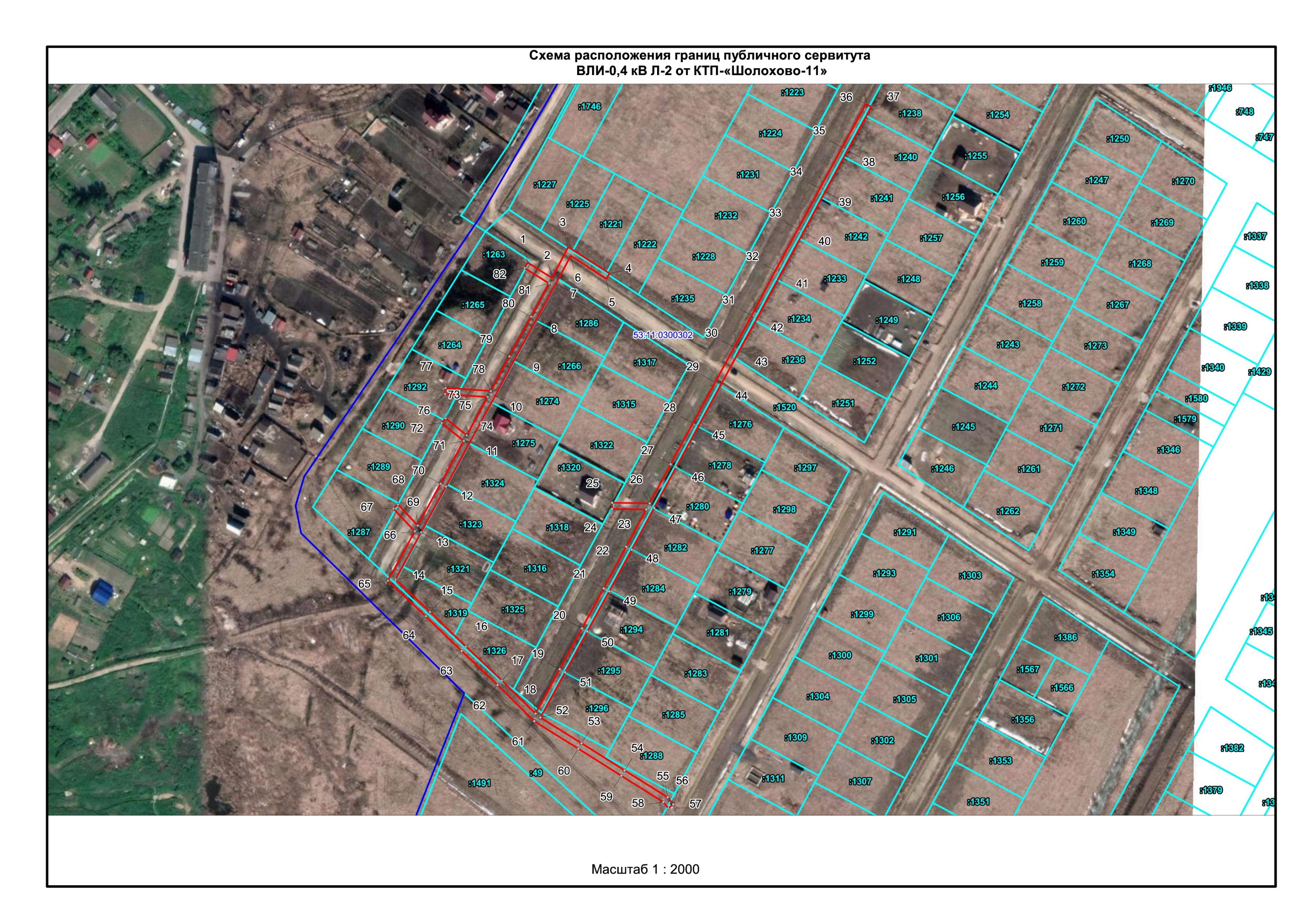 Масштаб 1:2000Используемые условные знаки и обозначения:Лист 2/Листов 2Масштаб 1:2000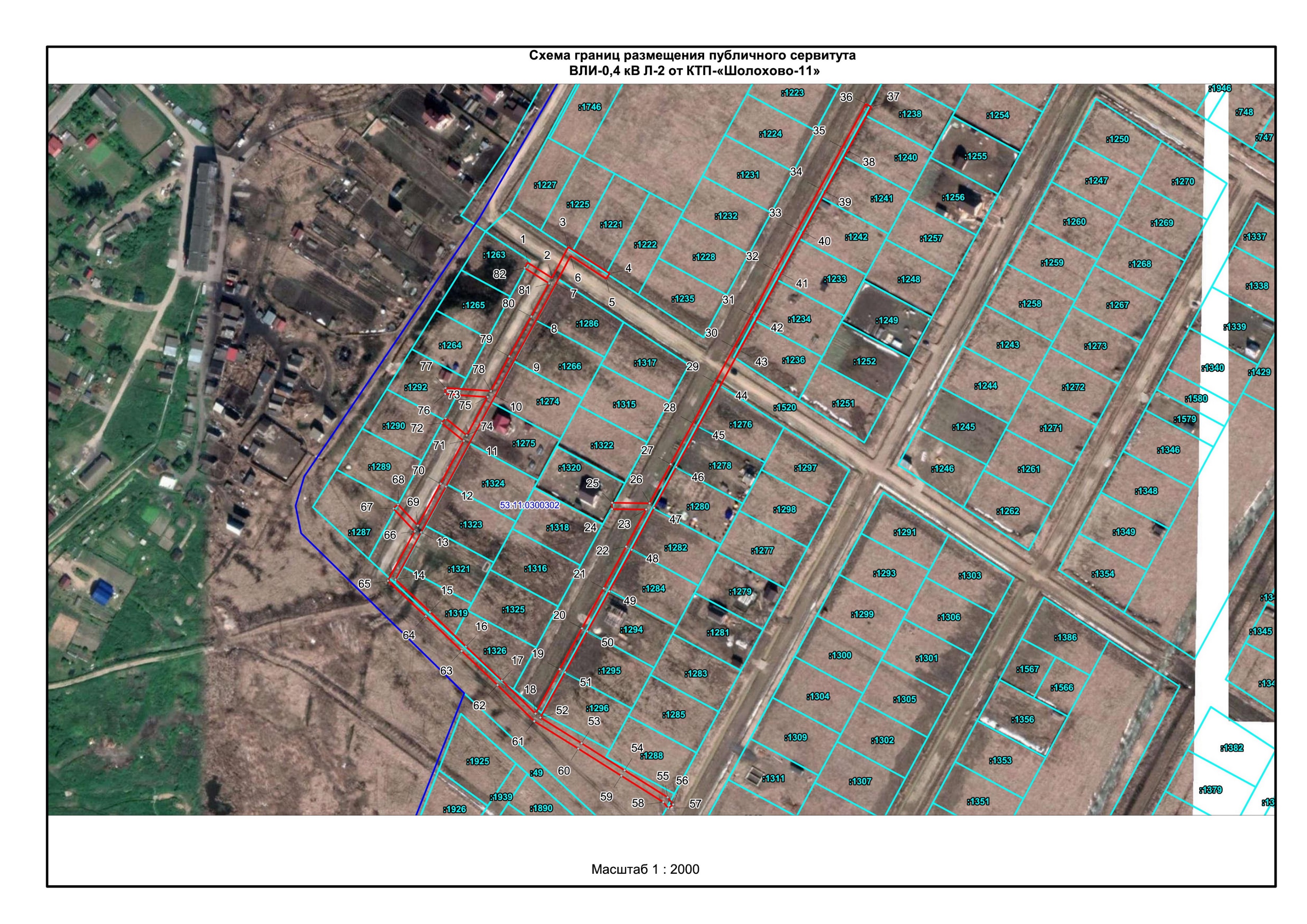 Используемые условные знаки и обозначения:Приложение 2СХЕМА ГРАНИЦ РАЗМЕЩЕНИЯ ПУБЛИЧНОГО СЕРВИТУТАОбъект: ВЛИ-0,4 кВ Л-1 от КТП Мшага-5 (отпайка от оп.24/10 до 27/10)Местоположение: Новгородская область, Новгородский район, Савинское сельское поселениеКадастровый квартал: 53:11:1500522, 53:11:1500523 Кадастровые номера земельных участков: 53:11:1500523:320, 53:11:1500523:335, 53:11:1500523:336, 53:11:1500523:337Система координат: МСК-53 (Зона 2)Площадь сервитута: 1343 кв.м 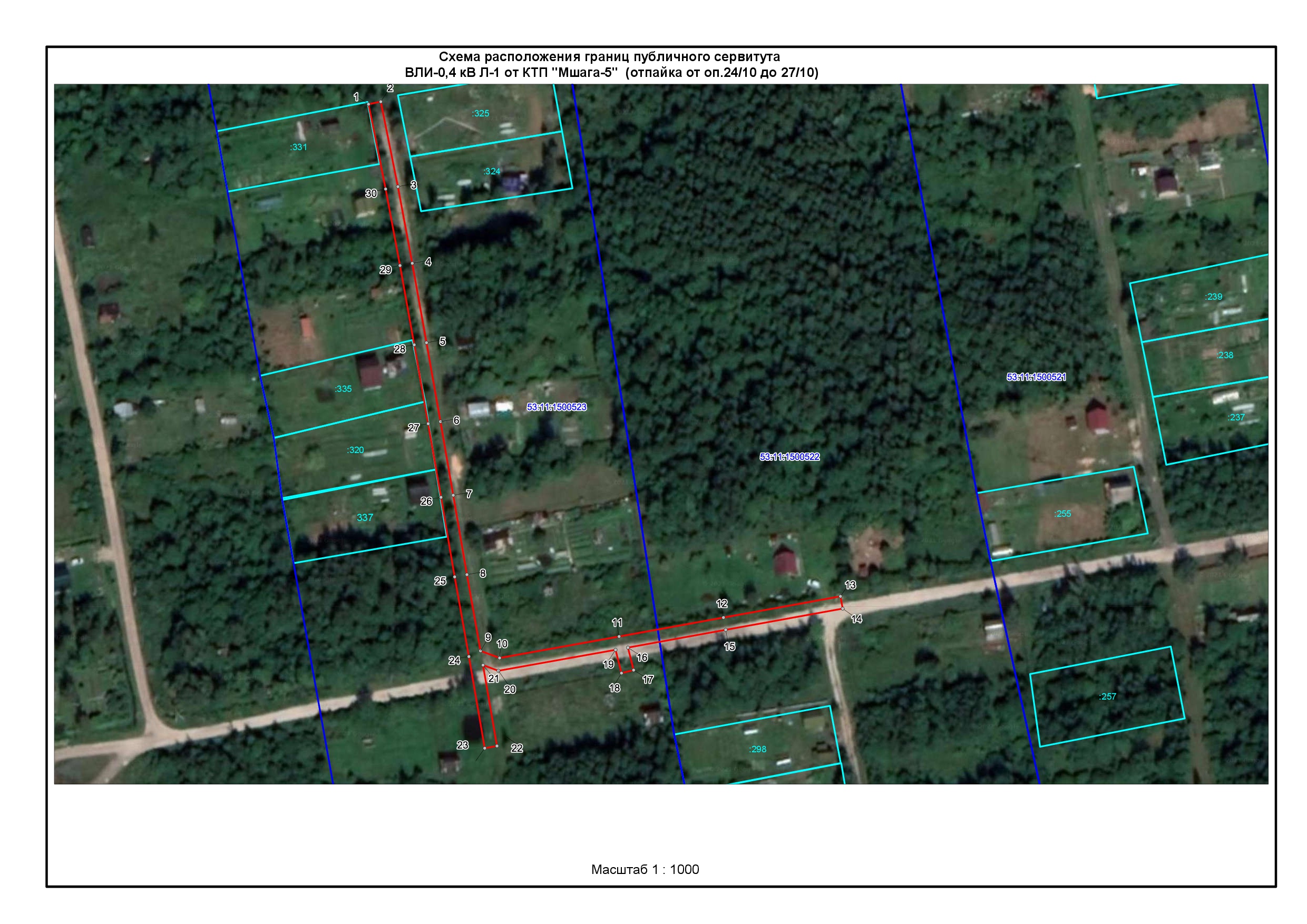 Масштаб 1:1100Используемые условные знаки и обозначения:Приложение 3СХЕМА ГРАНИЦ РАЗМЕЩЕНИЯ ПУБЛИЧНОГО СЕРВИТУТАОбъект: ВЛ-0,4 кВ Л-1 от КТП Волховец-5	                               Местоположение: Новгородская область, Новгородский район, Савинское сельское поселение, п. ВолховецКадастровый квартал: 53:11:0300105Кадастровые номера земельных участков: 53:11:0300105:48, 53:11:0300105:60, 53:11:0300105:72, 53:11:0300105:154, 53:11:0300105:166, 53:11:0300105:197, 53:11:0300105:203, 53:11:0300105:321, 53:11:0300105:351, 53:11:0300105:366, 53:11:0300105:419, 53:11:0300105:422, 53:11:0300105:434, 53:11:0300105:461, 53:11:0300105:522, 53:11:0300105:523, 53:11:0300105:547, 53:11:0300105:591, 53:11:0300105:592, 53:11:0300105:593, 53:11:0300105:636, 53:11:0300105:671, 53:11:0300105:1856, 53:11:0300105:1857, 53:11:0300105:1941, 53:11:0300105:1950, 53:11:0300105:2646, 53:11:0300105:2698, 53:11:0300105:2699, 53:11:0300105:2790, 53:11:0300105:3056, 53:11:0300105:3095, 53:11:0300105:3106, 53:11:0300105:3117, 53:11:0300105:3288, 53:11:0300105:3289, 53:11:0300105:3327, 53:11:0300105:3831, 53:11:0300105:3869, 53:11:0300105:3918,  53:11:0300105:35, 53:11:0300105:68, 53:11:0300105:160, 53:11:0300105:223, 53:11:0300105:224, 53:11:0300105:227, 53:11:0300105:323, 53:11:0300105:337, 53:11:0300105:361, 53:11:0300105:405, 53:11:0300105:458, 53:11:0300105:470, 53:11:0300105:1859, 53:11:0300105:1928, 53:11:0300105:3121, 53:11:0300105:3159, 53:11:0300105:3161, 53:11:0300105:3251, 53:11:0300105:3291, 53:11:0300105:3815Система координат: МСК-53 (Зона 2)Площадь сервитута: 7806 кв.м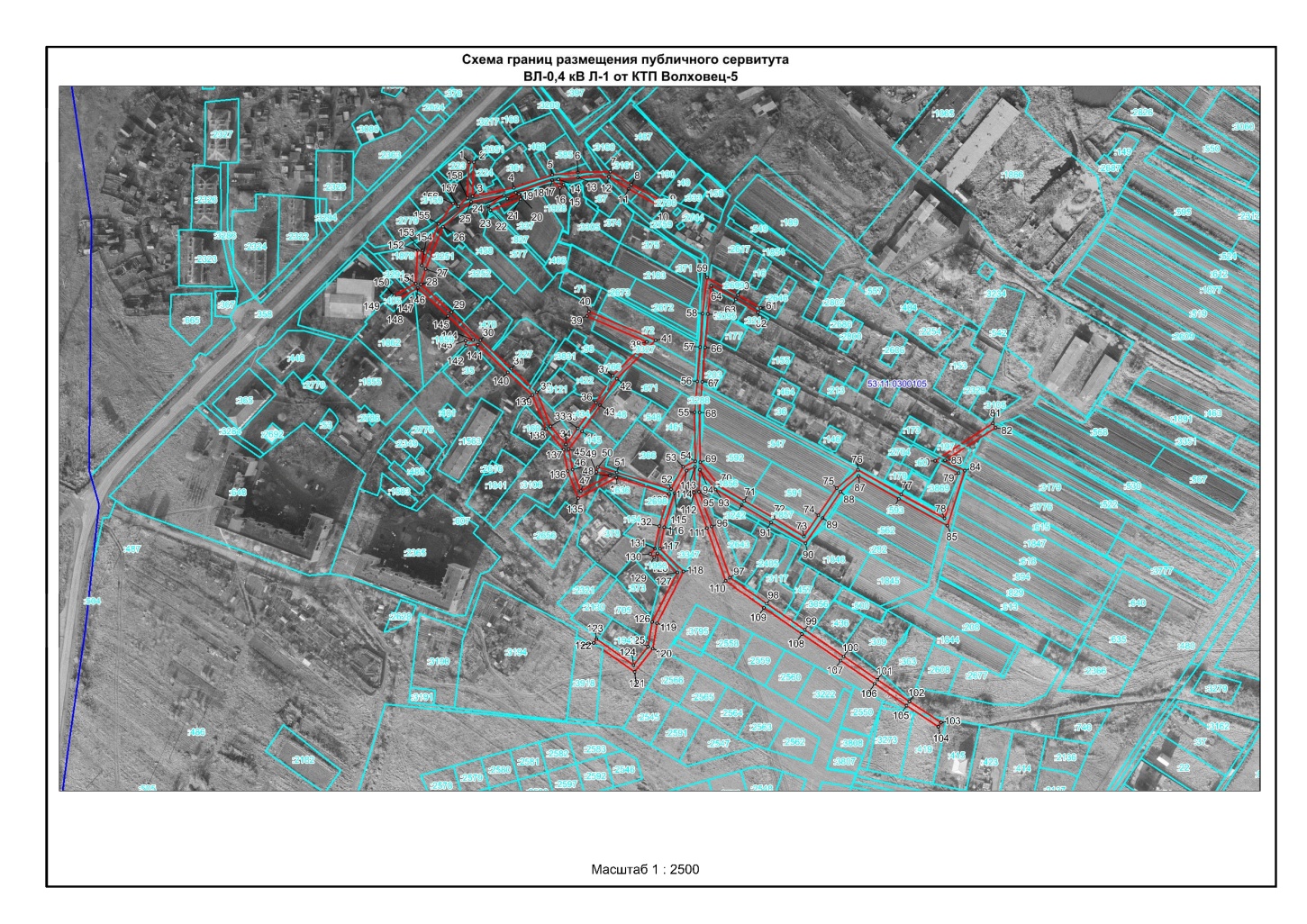 Масштаб 1:3100Используемые условные знаки и обозначения:Приложение 4СХЕМА ГРАНИЦ РАЗМЕЩЕНИЯ ПУБЛИЧНОГО СЕРВИТУТА Объект: Распределительный газопровод среднего давления Новгородский район, д. Новая Деревня, пер. Новодевичей, ул. Клиновая, ул. Новгородская, ул. ЗаречнаяМестоположение: Новгородская область, Новгородский район, Савинское сельское поселение, д. Новая ДеревняКадастровый квартал: 53:11:0300105Кадастровый номер земельного участка: 53:11:0300105:9, 53:11:0300105:66, 53:11:0300105:546, 53:11:0300105:514, 53:11:0300105:3916, 53:11:0300105:3813, 53:11:0300105:3807, 53:11:0300105:3796, 53:11:0300105:3085, 53:11:0300105:2734, 53:11:0300105:2729, 53:11:0300105:2600, 53:11:0300105:2417, 53:11:0300105:2364, 53:11:0300105:2253, 53:11:0300105:20, 53:11:0300105:1948, 53:11:0300105:1947, 53:11:0300105:1878, 53:11:0300105:1868, 53:11:0300105:83, 53:11:0300105:637, 53:11:0300105:47, 53:11:0300105:3931, 53:11:0300105:3793, 53:11:0300105:360, 53:11:0300105:2253, 53:11:0300105:1930, 53:11:0300105:119Система координат: МСК-53 (Зона 2)Площадь сервитута: 10223 кв.мЛист 1 из 4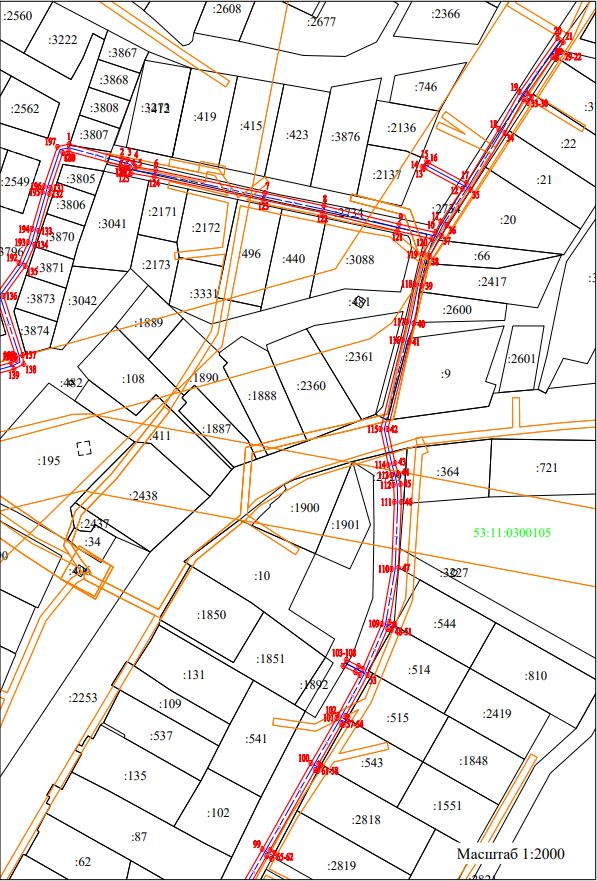 Используемые условные знаки и обозначения:Лист 2 из 4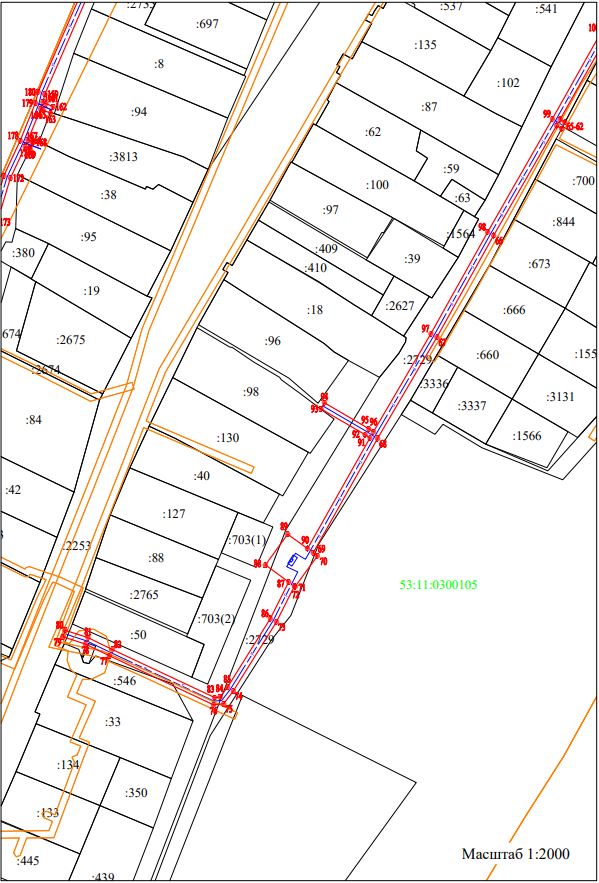 Используемые условные знаки и обозначения:Лист 3 из 4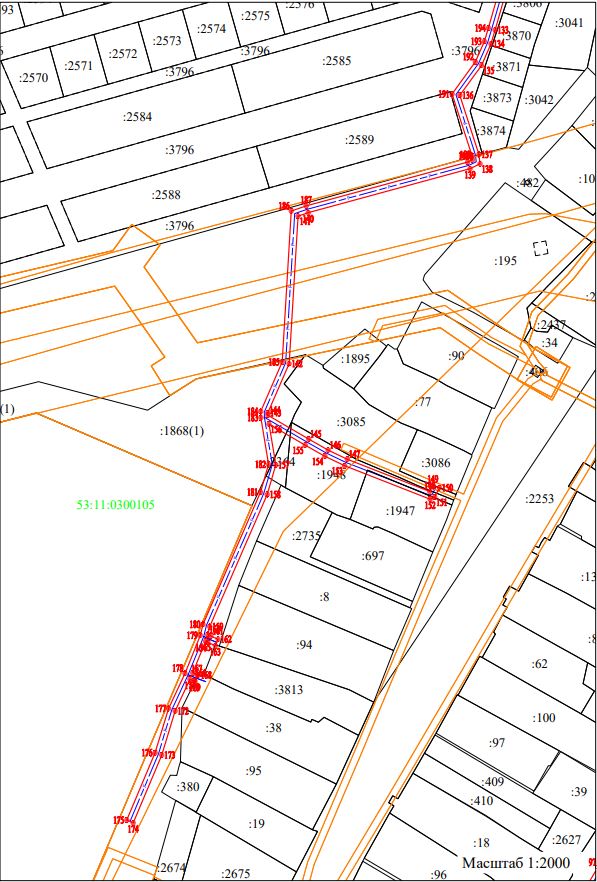 Используемые условные знаки и обозначения:Лист 4 из 4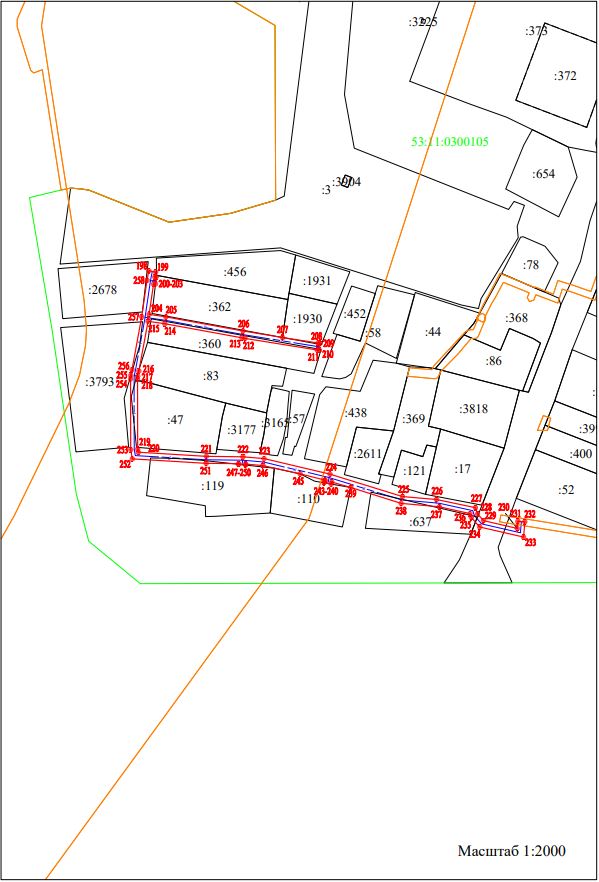 Используемые условные знаки и обозначения:Граница публичного сервитута53:11:0300302Граница и кадастровый номер кадастрового квартала:1235Граница и обозначение земельного участка, сведения о котором внесены в ЕГРНГраница публичного сервитута53:11:0300302Граница и кадастровый номер кадастрового квартала:1326Граница и обозначение земельного участка, сведения о котором внесены в ЕГРНВЛИ-0,4 кВ Л-2 от КТП-Шолохово-11ВЛИ-0,4 кВ Л-2 от КТП-Шолохово-11ВЛИ-0,4 кВ Л-2 от КТП-Шолохово-11ВЛИ-0,4 кВ Л-2 от КТП-Шолохово-11Номер углаX, мY, мСредняя квадратическая погрешность характерной точки1576379.922185043.900.102576370.112185059.370.103576390.002185069.850.104576372.962185096.440.105576369.602185094.260.106576384.282185071.360.107576366.322185061.900.108576343.352185049.480.109576317.802185035.460.1010576294.402185022.960.1011576264.932185006.930.1012576235.982184991.280.1013576206.532184975.320.1014576176.182184958.870.1015576155.412184980.990.1016576133.052185004.050.1017576111.242185027.210.1018576090.012185048.740.1019576118.552185064.330.1020576144.752185078.650.1021576170.532185092.630.1022576197.322185107.120.1023576221.202185120.000.1024576221.522185098.000.1025576225.522185098.060.1026576225.172185122.150.1027576250.392185135.770.1028576276.792185150.080.1029576303.022185164.300.1030576325.442185176.520.1031576345.972185187.780.1032576374.872185203.260.1033576401.372185217.540.1034576427.552185231.570.1035576453.992185245.980.1036576482.022185261.310.1037576480.082185264.810.1038576452.052185249.480.1039576425.662185235.100.1040576399.492185221.080.1041576372.992185206.800.1042576344.082185191.310.1043576323.502185180.020.1044576301.122185167.820.1045576274.912185153.620.1046576248.512185139.310.1047576222.212185125.100.1048576195.442185110.660.1049576168.652185096.170.1050576142.842185082.170.1051576116.612185067.830.1052576087.422185051.880.1053576070.902185078.430.1054576053.462185106.080.1055576036.112185133.760.1056576031.552185137.340.1057576029.092185134.180.1058576033.092185131.040.1059576050.062185103.960.1060576067.502185076.310.1061576085.112185048.020.1062576108.362185024.430.1063576130.172185001.280.1064576152.522184978.220.1065576175.382184953.890.1066576207.162184971.110.1067576221.792184957.450.1068576224.512184960.370.1069576210.872184973.120.1070576237.862184987.740.1071576265.362185002.620.1072576276.812184988.390.1073576279.912184990.910.1074576268.942185004.560.1075576293.562185017.940.1076576295.422184990.600.1077576299.422184990.880.1078576297.422185020.040.1079576319.722185031.950.1080576345.252185045.960.1081576366.572185057.480.1082576376.522185041.780.101576379.922185043.900.10Граница публичного сервитута53:11:1500523Граница и кадастровый номер кадастрового квартала:335Граница и обозначение земельного участка, сведения о котором внесены в ЕГРНВЛИ-0,4 кВ Л-1 от КТП Мшага-5 (отпайка от оп.24/10 до 27/10)ВЛИ-0,4 кВ Л-1 от КТП Мшага-5 (отпайка от оп.24/10 до 27/10)ВЛИ-0,4 кВ Л-1 от КТП Мшага-5 (отпайка от оп.24/10 до 27/10)ВЛИ-0,4 кВ Л-1 от КТП Мшага-5 (отпайка от оп.24/10 до 27/10)Номер углаX, мY, мСредняя квадратическая погрешность характерной точки1577984.092193893.100.12577984.872193897.020.13577957.592193902.510.14577932.942193907.160.15577907.432193911.720.16577882.072193916.220.17577858.392193920.290.18577832.852193924.700.19577808.372193929.090.110577806.082193935.210.111577812.982193973.610.112577819.062194007.140.113577825.872194044.710.114577821.932194045.430.115577815.122194007.860.116577809.422193976.430.117577802.162193978.250.118577801.182193974.370.119577808.712193972.480.120577801.952193934.830.121577803.802193929.880.122577777.772193934.380.123577777.092193930.440.124577806.552193925.350.125577832.152193920.760.126577857.712193916.350.127577881.382193912.280.128577906.732193907.780.129577932.212193903.220.130577956.822193898.590.11577984.092193893.100.1Граница публичного сервитута53:11:0300105Граница и кадастровый номер кадастрового квартала:223Граница и обозначение земельного участка, сведения о котором внесены в ЕГРНВЛ-0,4 кВ Л-1 от КТП Волховец-5ВЛ-0,4 кВ Л-1 от КТП Волховец-5ВЛ-0,4 кВ Л-1 от КТП Волховец-5ВЛ-0,4 кВ Л-1 от КТП Волховец-5Номер углаX, мY, мСредняя квадратическая погрешность характерной точки1580104.172183056.100.12580104.092183060.100.13580076.852183059.040.14580083.512183092.320.15580093.972183122.980.16580095.942183143.630.17580096.512183169.630.18580086.092183186.480.19580072.742183211.100.110580069.172183209.170.111580082.622183184.490.112580092.502183168.510.113580091.942183143.820.114580090.422183127.870.115580086.302183132.040.116580083.462183129.220.117580089.722183122.890.118580079.782183093.770.119580074.852183087.040.120580078.272183096.360.121580074.512183097.740.122580065.612183073.470.123580068.672183071.820.124580077.832183084.340.125580072.542183057.860.126580052.422183035.230.127580018.452183021.370.128580006.242183017.630.129579983.852183042.100.130579961.442183065.420.131579938.542183090.170.132579919.672183110.580.133579892.072183121.570.134579877.472183133.950.135579890.402183143.610.136579911.142183158.080.137579932.762183171.650.138579959.862183198.990.139579980.662183150.940.140579984.342183152.520.141579961.262183206.050.142579930.252183174.800.143579908.982183161.440.144579888.092183146.870.145579873.772183136.180.146579857.252183139.360.147579839.992183145.950.148579852.482183169.010.149579855.482183158.450.150579859.322183159.550.151579854.982183174.840.152579841.522183218.450.153579859.502183228.140.154579863.922183237.880.155579903.372183237.440.156579928.212183239.510.157579955.832183241.820.158579982.712183243.940.159580011.572183247.470.160579997.562183272.320.161579987.192183290.350.162579983.732183288.350.163579994.082183270.350.164580005.132183250.710.165579982.352183247.920.166579955.512183245.800.167579927.872183243.490.168579903.242183241.440.169579863.332183241.880.170579844.352183256.840.171579832.112183277.240.172579818.272183300.880.173579803.472183325.280.174579820.572183336.770.175579842.342183351.510.176579857.002183368.590.177579837.302183403.350.178579817.952183438.110.179579854.462183449.550.180579864.302183430.640.181579894.362183477.000.182579891.002183479.180.183579864.682183438.590.184579856.402183454.370.185579812.132183440.450.186579833.812183401.400.187579852.152183369.040.188579839.612183354.490.189579818.332183340.090.190579798.072183326.490.191579814.822183298.850.192579828.662183275.210.193579841.272183254.180.194579857.152183241.660.195579839.442183240.910.196579811.562183251.040.197579770.352183265.740.198579749.652183295.410.199579728.572183325.910.1100579707.272183357.010.1101579688.582183384.280.1102579671.042183409.860.1103579654.122183435.330.1104579650.782183433.110.1105579667.712183407.630.1106579685.282183382.020.1107579703.972183354.750.1108579725.272183323.650.1109579746.362183293.130.1110579767.812183262.400.1111579810.202183247.280.1112579838.842183236.890.1113579859.482183237.760.1114579856.452183231.040.1115579838.352183221.290.1116579810.892183212.930.1117579793.622183209.530.1118579775.392183228.530.1119579733.882183207.170.1120579713.532183203.820.1121579694.812183189.180.1122579718.052183156.270.1123579721.312183158.570.1124579700.272183188.410.1125579715.182183200.030.1126579735.082183203.320.1127579774.582183223.610.1128579790.012183207.520.1129579786.892183204.890.1130579789.472183201.830.1131579793.822183205.500.1132579811.832183209.040.1133579837.802183216.940.1134579850.902183174.500.1135579834.292183143.870.1136579856.112183135.510.1137579873.372183132.190.1138579889.972183118.100.1139579917.342183107.210.1140579935.602183087.450.1141579957.912183063.340.1142579957.042183053.780.1143579961.022183053.420.1144579961.572183059.500.1145579980.912183039.380.1146580003.172183015.050.1147579994.222182998.680.1148579991.082182996.510.1149579993.362182993.210.1150579997.312182995.980.1151580006.832183013.410.1152580033.612183014.880.1153580033.392183018.880.1154580021.302183018.210.1155580054.612183031.820.1156580071.002183043.550.1157580068.672183047.500.1158580075.322183054.980.11580104.172183056.100.1Граница публичного сервитута53:11:0300105Кадастровый номер кадастрового кварталаГраница и обозначение земельного участка, сведения о котором внесены в ЕГРНГраница публичного сервитута53:11:0300105Кадастровый номер кадастрового кварталаГраница и обозначение земельного участка, сведения о котором внесены в ЕГРНГраница публичного сервитута53:11:0300105Кадастровый номер кадастрового кварталаГраница и обозначение земельного участка, сведения о котором внесены в ЕГРНГраница публичного сервитута53:11:0300105Кадастровый номер кадастрового кварталаГраница и обозначение земельного участка, сведения о котором внесены в ЕГРНСведения о характерных точках границ объектаСведения о характерных точках границ объектаСведения о характерных точках границ объектаСведения о характерных точках границ объектаОбозначение характерных точек границX, мY, мСредняя квадратическая погрешность характерной точкиКонтур 1Контур 1Контур 1Контур 11579617,952183343,290.12579609,682183373,680.13579609,102183376,860.14579607,472183380,240.15579604,902183381,530.16579602,992183392,940.17579589,812183455,620.18579582,632183489,430.19579572,102183532,610.110579567,312183553,370.111579573,552183556,560.112579592,282183569,040.113579604,022183547,180.114579605,072183545,910.115579608,152183548,470.116579607,352183549,430.117579595,672183571,200.118579626,602183589,840.119579647,772183601,730.120579678,672183623,550.121579676,362183626,820.122579671,222183623,180.123579671,102183623,460.124579671,072183624,210.125579671,412183625,520.126579671,292183625,450.127579667,602183623,080.128579667,122183622,760.129579667,852183620,800.130579647,112183606,160.131579645,242183608,600.132579641,872183606,410.133579643,702183604,030.134579624,592183593,300.135579591,932183573,620.136579571,522183560,020.137579565,492183556,940.138579553,602183550,180.139579536,892183545,570.140579515,182183541,080.141579504,602183538,460.142579454,422183526,180.143579435,122183530,280.144579429,102183532,120.145579422,892183533,480.146579412,612183533,890.147579375,002183532,310.148579343,722183527,060.149579342,692183530,140.150579341,982183529,740.151579339,142183528,130.152579339,882183525,900.153579313,412183514,540.154579290,142183501,990.155579289,242183503,300.156579284,842183500,810.157579285,342183499,560.158579262,652183486,500.159579261,902183487,820.160579258,352183485,960.161579259,172183484,520.162579213,152183458,580.163579211,452183461,300.164579207,902183459,430.165579209,672183456,600.166579146,582183420,460.167579088,252183387,940.168579030,132183353,890.169578964,632183316,920.170578962,842183319,370.171578945,212183306,570.172578945,492183306,190.173578924,892183295,840.174578885,322183271,140.175578878,002183265,620.176578877,402183259,740.177578905,502183200,010.178578912,222183186,250.179578916,392183173,360.180578920,202183174,590.181578915,942183187,750.182578909,112183201,740.183578881,492183260,430.184578881,802183263,470.185578887,592183267,840.186578926,852183292,350.187578947,872183302,900.188578957,602183289,530.189578975,222183302,330.190578967,002183313,660.191579030,482183349,490.192579032,332183346,690.193579047,192183321,380.194579050,642183323,400.195579035,732183348,810.196579033,962183351,500.197579090,232183384,460.198579148,552183416,980.199579213,472183454,160.1100579262,902183482,020.1101579288,722183496,890.1102579290,362183497,560.1103579313,552183510,060.1104579315,102183507,490.1105579318,662183500,490.1106579322,232183502,300.1107579318,602183509,430.1108579317,182183511,800.1109579342,942183522,860.1110579374,352183528,340.1111579412,612183529,890.1112579422,382183529,500.1113579428,082183528,240.1114579434,122183526,410.1115579454,482183522,070.1116579505,562183534,570.1117579516,072183537,180.1118579537,832183541,680.1119579555,152183546,460.1120579563,672183551,330.1121579568,212183531,690.1122579578,732183488,540.1123579585,902183454,790.1124579599,062183392,200.1125579601,292183378,870.1126579604,462183377,280.1127579605,262183375,610.1128579605,782183372,790.1129579613,862183343,090.1130579613,102183339,690.1131579592,732183332,780.1132579589,402183331,970.1133579568,112183325,870.1134579560,232183323,520.1135579547,942183318,130.1136579530,852183305,740.1137579497,062183316,660.1138579491,742183317,260.1139579488,952183311,600.1140579463,882183219,230.1141579461,882183213,400.1142579377,712183208,310.1143579349,642183196,130.1144579348,242183196,170.1145579334,662183219,510.1146579328,382183230,570.1147579323,152183241,530.1148579304,752183288,560.1149579308,382183290,370.1150579306,892183294,100.1151579301,512183291,410.1152579300,362183288,790.1153579319,472183239,940.1154579324,842183228,720.1155579331,192183217,510.1156579343,202183196,860.1157579319,972183200,710.1158579303,042183195,790.1159579227,622183162,980.1160579223,112183161,870.1161579222,232183163,640.1162579220,462183167,790.1163579216,782183166,220.1164579218,602183161,970.1165579219,282183160,590.1166579201,262183153,310.1167579200,272183155,600.1168579199,962183156,430.1169579196,362183154,640.1170579196,562183154,110.1171579197,582183151,710.1172579179,472183143,270.1173579154,322183135,620.1174579115,652183119,340.1175579117,212183115,660.1176579155,682183131,850.1177579180,902183139,520.1178579200,982183148,880.1179579222,642183157,640.1180579228,902183159,170.1181579304,402183192,020.1182579320,212183196,620.1183579346,882183192,200.1184579350,422183192,100.1185579378,652183204,360.1186579464,792183209,570.1187579467,712183218,060.1188579492,712183310,180.1189579494,082183312,970.1190579496,222183312,730.1191579531,552183301,310.1192579549,942183314,640.1193579561,612183319,760.1194579569,232183322,030.1195579590,422183328,110.1196579593,842183328,930.1197579616,512183336,620.11579617,952183343,290.1Контур 2Контур 2Контур 2Контур 2198578635,062182795,010.1199578634,332182798,940.1200578631,492182798,420.1201578631,562182799,320.1202578627,502182798,850.1203578627,412182797,720.1204578610,022182795,180.1205578608,592182804,810.1206578600,492182849,100.1207578596,792182871,750.1208578593,582182892,120.1209578593,452182893,330.1210578589,472182892,910.1211578589,612182891,600.1212578596,242182850,210.1213578596,552182848,400.1214578604,642182804,160.1215578606,062182794,530.1216578577,562182789,290.1217578574,572182788,650.1218578572,822182788,540.1219578532,722182788,620.1220578530,912182788,940.1221578528,562182828,050.1222578528,322182849,010.1223578527,262182861,130.1224578518,342182898,980.1225578505,502182940,610.1226578503,792182960,160.1227578499,072182982,480.1228578495,482182983,670.1229578491,642182987,060.1230578487,132183006,480.1231578491,292183006,820.1232578490,962183010,810.1233578482,192183010,090.1234578488,032182984,910.1235578493,442182980,130.1236578495,652182979,400.1237578499,562182961,730.1238578501,562182939,840.1239578510,702182910,980.1240578513,832182900,020.1241578512,662182899,680.1242578513,372182895,590.1243578514,562182896,080.1244578514,902182896,140.1245578518,492182881,850.1246578523,302182860,500.1247578524,162182850,600.1248578523,522182850,500.1249578523,962182846,500.1250578524,342182846,560.1251578524,562182827,900.1252578527,112182785,540.1253578532,372182784,620.1254578572,942182784,540.1255578575,112182784,680.1256578578,342182785,370.1257578608,652182790,930.1258578629,612182794,000.1198578635,062182795,010.1